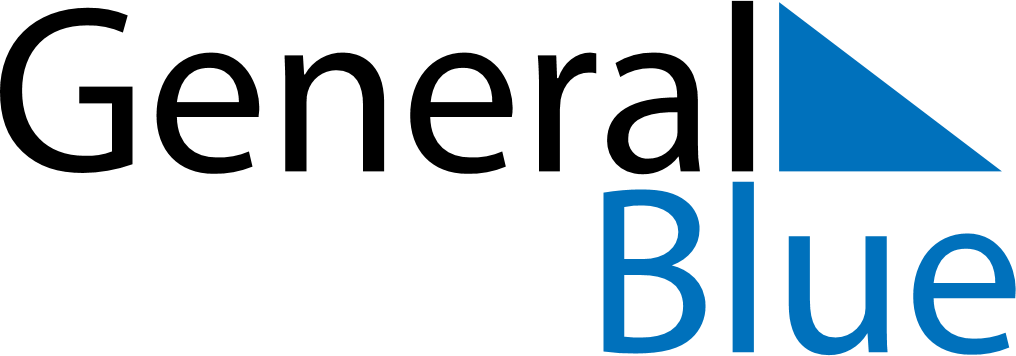 July 2024July 2024July 2024July 2024July 2024July 2024Stroemsund, Jaemtland, SwedenStroemsund, Jaemtland, SwedenStroemsund, Jaemtland, SwedenStroemsund, Jaemtland, SwedenStroemsund, Jaemtland, SwedenStroemsund, Jaemtland, SwedenSunday Monday Tuesday Wednesday Thursday Friday Saturday 1 2 3 4 5 6 Sunrise: 2:42 AM Sunset: 11:20 PM Daylight: 20 hours and 37 minutes. Sunrise: 2:44 AM Sunset: 11:19 PM Daylight: 20 hours and 34 minutes. Sunrise: 2:46 AM Sunset: 11:17 PM Daylight: 20 hours and 30 minutes. Sunrise: 2:48 AM Sunset: 11:15 PM Daylight: 20 hours and 27 minutes. Sunrise: 2:50 AM Sunset: 11:13 PM Daylight: 20 hours and 23 minutes. Sunrise: 2:53 AM Sunset: 11:12 PM Daylight: 20 hours and 19 minutes. 7 8 9 10 11 12 13 Sunrise: 2:55 AM Sunset: 11:10 PM Daylight: 20 hours and 14 minutes. Sunrise: 2:57 AM Sunset: 11:07 PM Daylight: 20 hours and 10 minutes. Sunrise: 3:00 AM Sunset: 11:05 PM Daylight: 20 hours and 5 minutes. Sunrise: 3:02 AM Sunset: 11:03 PM Daylight: 20 hours and 0 minutes. Sunrise: 3:05 AM Sunset: 11:01 PM Daylight: 19 hours and 55 minutes. Sunrise: 3:08 AM Sunset: 10:58 PM Daylight: 19 hours and 50 minutes. Sunrise: 3:10 AM Sunset: 10:56 PM Daylight: 19 hours and 45 minutes. 14 15 16 17 18 19 20 Sunrise: 3:13 AM Sunset: 10:53 PM Daylight: 19 hours and 39 minutes. Sunrise: 3:16 AM Sunset: 10:51 PM Daylight: 19 hours and 34 minutes. Sunrise: 3:19 AM Sunset: 10:48 PM Daylight: 19 hours and 28 minutes. Sunrise: 3:22 AM Sunset: 10:45 PM Daylight: 19 hours and 23 minutes. Sunrise: 3:25 AM Sunset: 10:42 PM Daylight: 19 hours and 17 minutes. Sunrise: 3:28 AM Sunset: 10:39 PM Daylight: 19 hours and 11 minutes. Sunrise: 3:31 AM Sunset: 10:37 PM Daylight: 19 hours and 5 minutes. 21 22 23 24 25 26 27 Sunrise: 3:34 AM Sunset: 10:34 PM Daylight: 18 hours and 59 minutes. Sunrise: 3:37 AM Sunset: 10:31 PM Daylight: 18 hours and 53 minutes. Sunrise: 3:40 AM Sunset: 10:28 PM Daylight: 18 hours and 47 minutes. Sunrise: 3:43 AM Sunset: 10:25 PM Daylight: 18 hours and 41 minutes. Sunrise: 3:46 AM Sunset: 10:22 PM Daylight: 18 hours and 35 minutes. Sunrise: 3:49 AM Sunset: 10:19 PM Daylight: 18 hours and 29 minutes. Sunrise: 3:52 AM Sunset: 10:15 PM Daylight: 18 hours and 23 minutes. 28 29 30 31 Sunrise: 3:55 AM Sunset: 10:12 PM Daylight: 18 hours and 16 minutes. Sunrise: 3:58 AM Sunset: 10:09 PM Daylight: 18 hours and 10 minutes. Sunrise: 4:02 AM Sunset: 10:06 PM Daylight: 18 hours and 4 minutes. Sunrise: 4:05 AM Sunset: 10:03 PM Daylight: 17 hours and 58 minutes. 